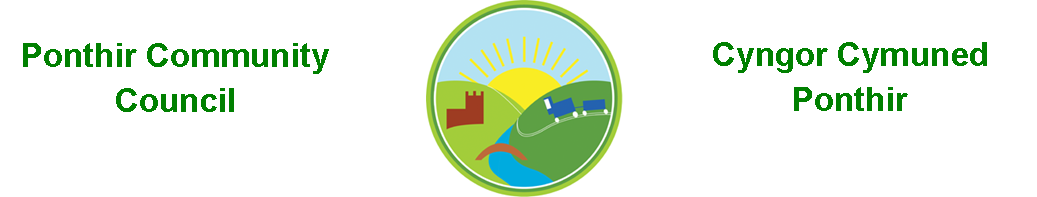 2nd February 2023Dear Councillor,You are summoned to attend the Monthly Meeting to be held on Monday 13th February 2023 @ 7pm, in PSCC.Press and public welcome.Mrs. Clare Danaher Agenda Present Apologies Declarations of Interest To consider matters raised by the members of the public, to include PSCC presentation, J Parfitt.  (Relevant matters will be reported upon by the Clerk at the next meeting, where appropriate).   To approve the minutes of the meeting held on 9th January 2023.   Matters arisingChristmas lights 2023.Village Hall.Council Procedures.Bus shelters, bus stops and timetables.Marque lettings.Cost of elections.Training.    Progress on Matters Outstanding with TCBCWellbeing. Opening Doors Connecting Torfaen.School Close parking.   To consider and discuss items.Clerk’s contract/SLCC.HCI Data, laptop, printer, and website.Community Council Events.Grant applications.Walled Garden and spring planters.              Page 1 of 2Newsletter/Photography competition.  Finance and AccountsBalance of Direct Plus Account as at 31st January 2023 £20,976.50To Note Invoices Paid – January     Chocolates/L Ash                          5.00                                                                    Paper/Wilko                                    7.00                                                                    WordPress Book                          10.52                                                                    Stationery/Sainsburys                 12.37                                                                    Clerk Phone (December)             18.00                                                           SLCC Course                                24.00                                                                    SLCC Membership                      149.00                                                        Torfaen CBC                                650.00                                                           1st Ponthir Rainbows                 100.00                                                                    Michael R Lyons                         160.00                                                        Clerk Phone (January)                 18.00                                                                    Torfaen CBC                                  75.25                                                           Timpson Ltd                                  13.30                                                           Amazon Post box                          31.98                       Planning Permission None  Any other Business To Note Correspondence ReceivedNewsletters x 18			TCBCNewsletters x 38		           OthersOne Voice Wales x20Health Board x 7This document is available on our website www.ponthircommunitycouncil.gov.ukA copy of this document could be made available in Welsh. Please contact us on the telephone number or e-mail below. Mae dogfen yma yn ar gael mewn gwefan ni www.ponthircommunitycouncil.gov.uk Mae copi or ddogfen hon ar gael yn Gymraeg.Cysylltwch a ni ar y rhif ffôn neu drwy e-bost isod.Telephone/ Ffôn: 07454 988250  E-Mail/ E-bost: clerk@ponthircommunitycouncil.gov.uk		                                                                                                                  Page 2 of 2